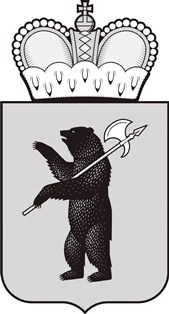 от                           № г. ЯрославльВ соответствии с приказом Министерства просвещения Российской Федерации и Федеральной службы по надзору в сфере образования и науки от 04.04.2023 № 232/552 «Об утверждении Порядка проведения государственной итоговой аттестации по образовательным программам среднего общего образования», приказом департамента образования Ярославской области от 31.08.2023 № 27-нп «Об утверждении Положения об апелляционной комиссии Ярославской области при проведении государственной итоговой аттестации по образовательным программам среднего общего образования и о признании утратившими силу отдельных приказов департамента образования Ярославской области» ПРИКАЗЫВАЮ:1. Утвердить прилагаемый Порядок подачи, рассмотрения и отзыва апелляций при проведении государственной итоговой аттестации по образовательным программам среднего общего образования в Ярославской области.2. Рекомендовать руководителям органов местного самоуправления, осуществляющих управление в сфере образования, довести настоящий приказ до сведения руководителей муниципальных образовательных организаций и частных организаций, осуществляющих образовательную деятельность по имеющим государственную аккредитацию основным общеобразовательным программам, и расположенных на территории соответствующего муниципального района, городского округа, а также участников единого государственного экзамена (далее – ЕГЭ), зарегистрированных на участие в ЕГЭ, в местах регистрации выпускников прошлых лет на территории соответствующего муниципального района, городского округа. 3. Руководителям государственных образовательных организаций, реализующих образовательные программы среднего общего образования довести настоящий приказ до сведения участников государственной итоговой аттестации по образовательным программам среднего общего образования и их родителей (законных представителей), и участников ЕГЭ.4. Признать утратившими силу приказы департамента образования Ярославской области:- от 15.03.2019 № 104/01-04 «Об утверждении Порядка подачи, рассмотрения и отзыва апелляций при проведении государственной итоговой аттестации по образовательным программам среднего общего образования в Ярославской области»;- от 06.07.2020 № 176/01-04 «О внесении изменений в приказ департамента образования от 15.03.2019 № 104/01-04».5. Контроль за исполнением приказа возложить на первого заместителя министра Астафьеву С.В.Об утверждении Порядка подачи, рассмотрения и отзыва апелляций при проведении государственной итоговой аттестации по образовательным программам среднего общего образования в Ярославской области и о признании утратившими силу приказов департамента образования Ярославской области МинистрИ.В. Лобода